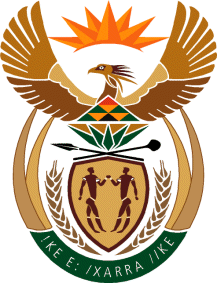 MINISTERHUMAN SETTLEMENTS, WATER AND SANITATIONREPUBLIC OF SOUTH AFRICANATIONAL ASSEMBLY	QUESTION FOR WRITTEN REPLY QUESTION NO.: 2059DATE OF PUBLICATION: 4 SEPTEMBER 2020Mrs M R Mohlala (EFF) to ask the Minister of Human Settlements, Water and Sanitation:What (a) total number of government-built shacks and/or Temporary Residential Units have been built by her department in the Republic since 1 January 2020 and (b) has been the total cost of each specified unit?									         NW2538EREPLY:According to the information received from Provincial Departments of Human Settlements, Temporary Residential Units (TRUs) have been delivered as per the table below:ProvinceMunicipalityProject (a) Number of units completed(b) Unit CostEastern Cape Buffalo CityDuncan Village 377R64 441Free StateMaluti-a-PhofungLinda Mkhonto638R19 680.97GautengCity of TshwaneMooiplaats Mamelodi48R64 441GautengCity of TshwaneMamelodi Hostels201R64 441GautengCity of JohannesburgIkemeleng70Donated unitsLimpopoGreater TzaneenTalana Hostel40R64 441